Parent Council MeetingWednesday 20 August 2014Present:  D King, M Arendarikova, J McCann, L Kerr, J Miller, M Mackie, A McSorley, P Bain, S Munro, K Reid Apologies:  M LawrenceL Kerr asked for her email address to be changed.HT ReportStaffingD King summarised the staff changes for the new school year.  Alan Mairs, Art Dept, has retired.  Colin Gordon has been placed with the school as replacement full time Art Teacher.  Paul Gardner has also been placed 0.5 permanent 0.5 temporary in Art.Nicola White has been given a fixed term contract until October working in Inclusion.Joy McCormack has been placed with the school in the Modern Languages dept full time.The school have 2 new science probationers, Dr Pauline Grosshans and David Paterson.SQAThe SQA results are the best in the school’s history for Higher and Advance Higher level.  We had a pupil achieve 5 Highers at Band ‘A’, a first for the school.School Improvement Plan (SIP)D King issued a full copy of the SIP to M Mackie, to be passed between members.  She also issued the summary page (attached) to all members.  D King highlighted the priorities and reasons behind them.  Members were invited to comment/ask questions.Other InformationThe new S1 pupils have settled well.The new S5/6 pupils look very smart in the new braided blazer.  There has been a good uptake from pupils.The school plan to hold a Talent Show on 14th October to raise money for the School Croft.The ski trip to Pila will leave 14th December .Our trip to Uganda is all set for June 15th 2015.The school garden is taking shape with the first crop being sold.  Pupils have priced and bagged produce to sell to pupils/staff.The school’s 25th Anniversary is in August 2015.  Celebration will have to be planned well in advance.  Parents were invited to join the committee once it is established.Parents were also invited to join the School Charities committee that has just been started in the school.  FundraisingS Munro thanked everyone for their help making the Race Night a success.  They raised £1000.  The Parent Council suggested that people buying tickets but not attending the evening should be asked to make a donation instead, as more people could have attended the night.  The Parent Council are keen to hold another Race Night.There was a discussion of other ways to raise funds, a Ladies Lunch was discussed.AOBJ Adams asked for new signatories for the bank account.  She will bring paperwork to the next meeting to be completed.Parents asked D King when the first meeting for parents for the Pila trip will be heard.  They felt they should have had a meeting before now.  D King said she would discuss with K Boland and P Oberg.CorrespondenceThe Parent Council received a letter, telling us we have been granted £250 from the Charities Trust J Adams had applied for, through her work.  J Adams will send copies of the bank book to allow this money to be downloaded to the Parent Council bank account.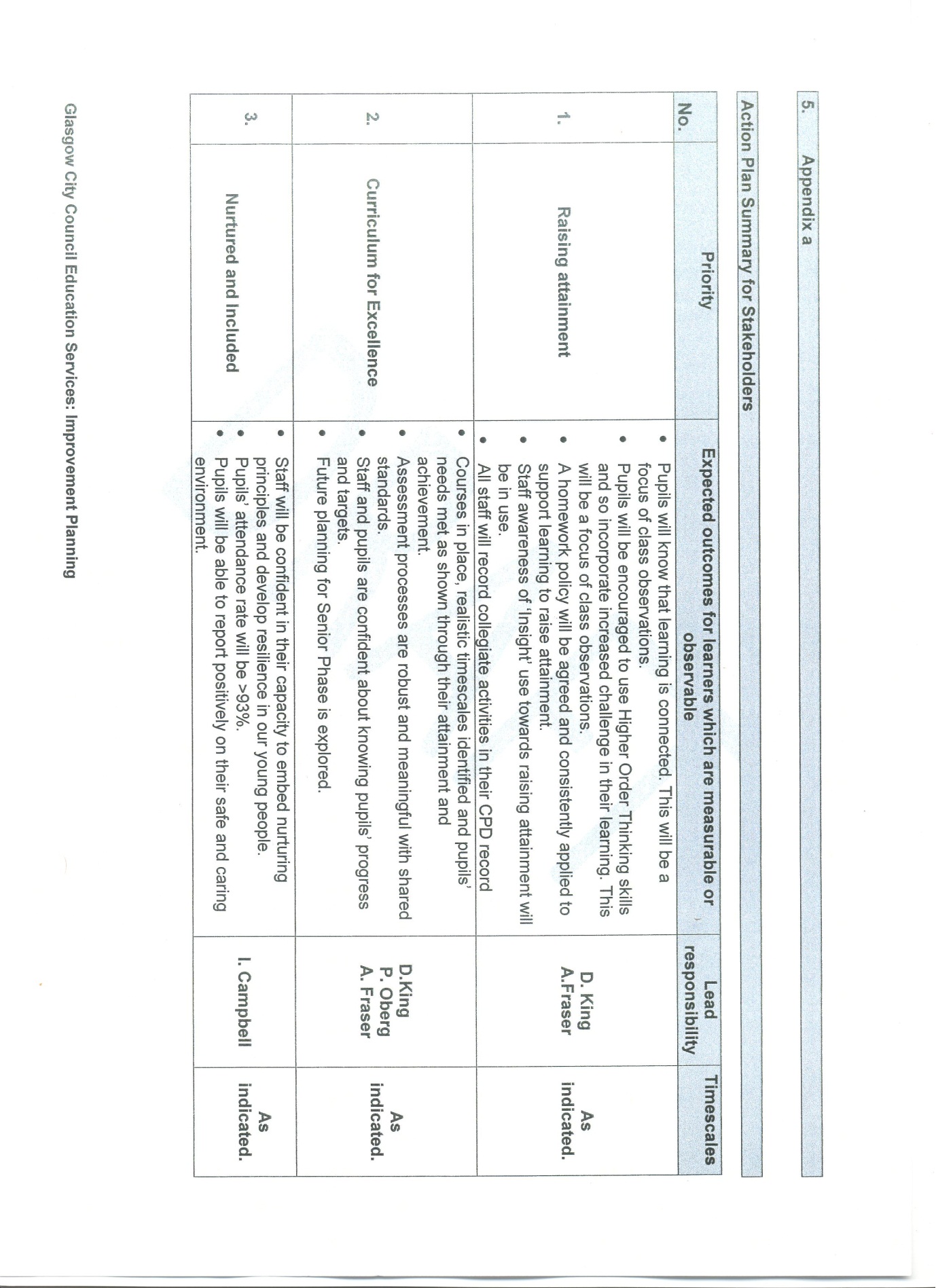 